PROJET D’ANIMATION : MERCREDI DE MAI ET JUIN  2021Horaires :									Lieu : Maison commune7h45-18h avec ou sans repas						7h45-12h15 ou 13h15-18h sans repas		7h45-13h15 ou 11h45-18h avec repas			 Inscription et changement :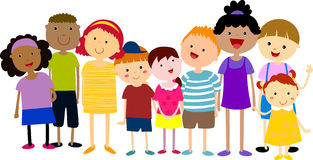 Au plus tard, le lundi soir par téléphone au 03.84.75.51.56 auprès de Myriam Heureaux.Ce planning est prévisionnel, par conséquent il peut y avoir certaines modifications. Merci de votre compréhension.   Mairie d’Echenoz-la-Méline	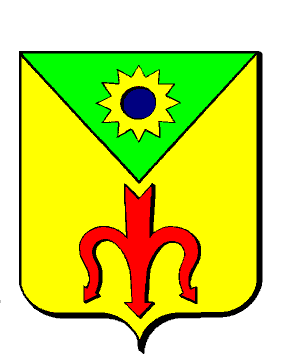 Accueil de loisirs « le diabolo mélinois »2, rue de la Flandrière70000 Echenoz-la-Méline		03.84.75.51.56 SDJES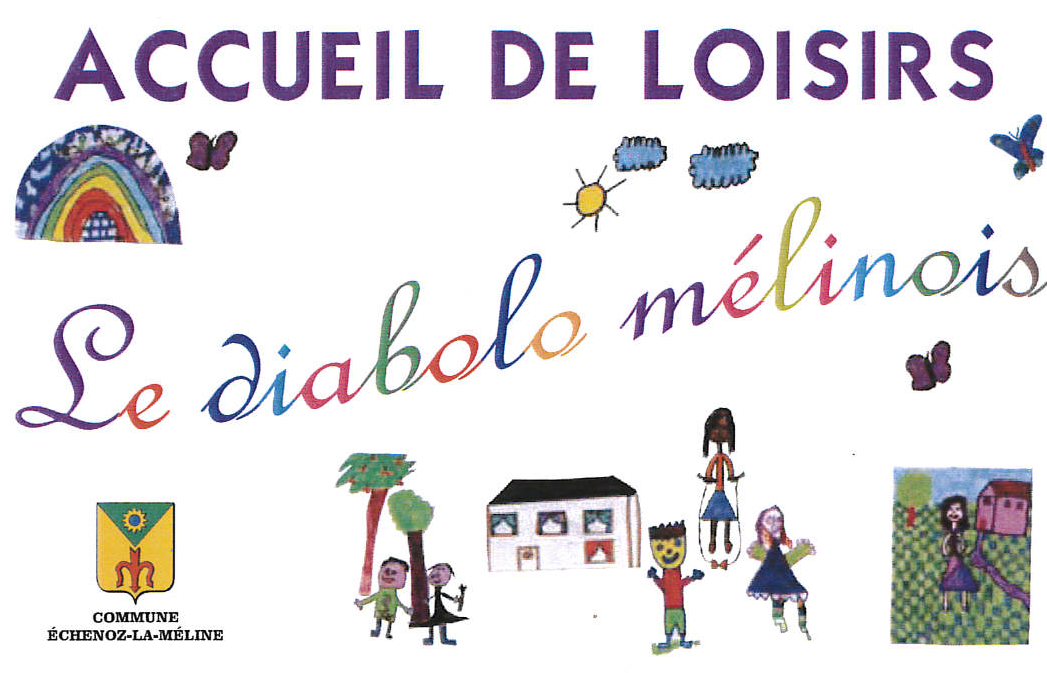 DatesMatinAprès-midi08 septembre3-6 / 7-11 :  fabrique ton emploi du temps 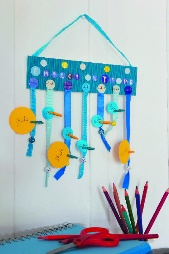 3-6/7-11 : Cadre prénom 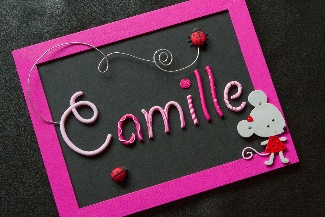 15 septembre 3-6/ 7-11 : Grand jeu, « jeu de l’oie sportif »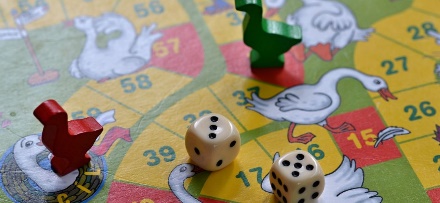 3-6 / 7-11 : Rallye Photo 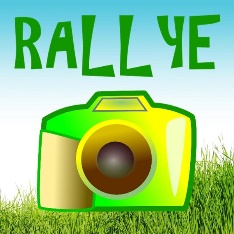 22 septembre 3-6 / 7-11 : Cuisine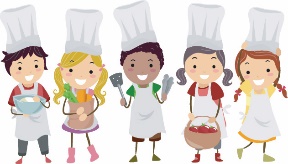 3-6 : Atelier cirque 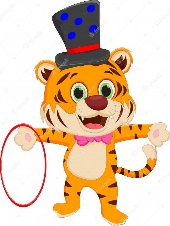 7-11 : je fabrique ma carte à gratter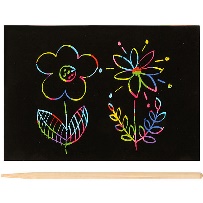 29 septembre3-6 : Baby basket   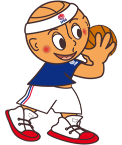 7-11 :  Handball 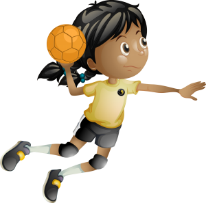 3-6 / 7-11 : Ateliers « Autour de la musique » 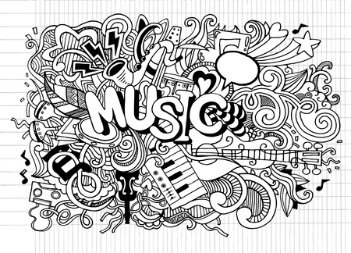 06 octobre 3-6 / Mon petit bonhomme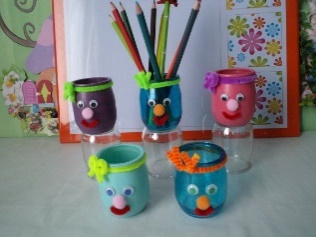 7-11 : Cadre prénoms bouton 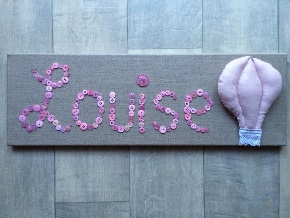  3-6 / je fabrique ma carte à gratter 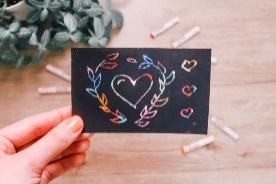 7-11 : Pyrogravure 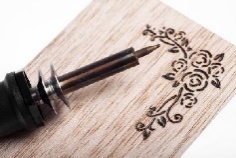 13 octobre 3-6/Grand jeu : la boite aux lettres      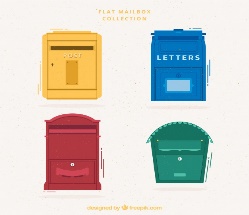 7-11/Gris mystérieux 3-6 / 7-11 :  Cuisine « thème chocolat »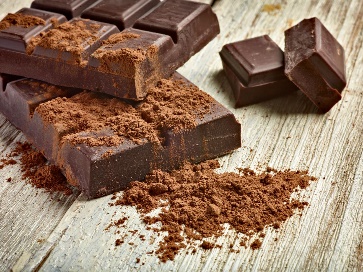 20 octobre 3-6 : Fabrique ta toupie sur corde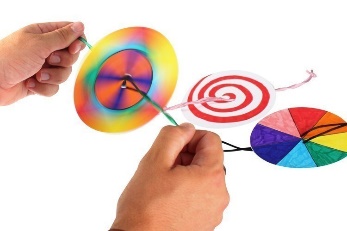 7-11 :  Balle au tambourin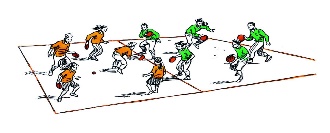 3-6 / 7-11 : Animation jardin avec l’association FNE 70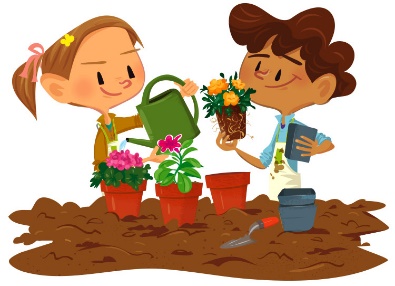 